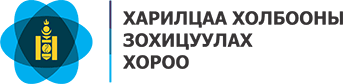 ЗӨВШӨӨРЛИЙН ХУГАЦААГ СУНГУУЛАХ ӨРГӨДЛИЙН МАЯГТ--оОо--1.Ерөнхий мэдээлэл1.Ерөнхий мэдээлэл1.Ерөнхий мэдээлэл1.Ерөнхий мэдээлэлӨргөдөл гаргасан огнооОн ............ сар ........... өдөр ............Он ............ сар ........... өдөр ............Он ............ сар ........... өдөр ............Зөвшөөрөл хүсэгчийн нэрРегистрийн дугаарХүсэлтийг гаргасан ажилтанАлбан хүсэлтМанай байгууллага Зөвшөөрлийн тухай хуулийн 8.1 дүгээр зүйлийн 9.1.2-т заасан Харилцаа холбооны сүлжээ, дэд бүтцийн суурилуулалт, засвар үйлчилгээ эрхлэх тусгай зөвшөөрөлтэйгээр үйл ажиллагааг эрхэлдэг бөгөөд уг зөвшөөрлийн хугацаа ..... оны ......... сарын ...... -ны өдөр дуусах тул хууль журмын дагуу зөвшөөрлийг сунгаж өгнө үү.[нэмэлт мэдээллийг дурьдаж болно]Манай байгууллага Зөвшөөрлийн тухай хуулийн 8.1 дүгээр зүйлийн 9.1.2-т заасан Харилцаа холбооны сүлжээ, дэд бүтцийн суурилуулалт, засвар үйлчилгээ эрхлэх тусгай зөвшөөрөлтэйгээр үйл ажиллагааг эрхэлдэг бөгөөд уг зөвшөөрлийн хугацаа ..... оны ......... сарын ...... -ны өдөр дуусах тул хууль журмын дагуу зөвшөөрлийг сунгаж өгнө үү.[нэмэлт мэдээллийг дурьдаж болно]Манай байгууллага Зөвшөөрлийн тухай хуулийн 8.1 дүгээр зүйлийн 9.1.2-т заасан Харилцаа холбооны сүлжээ, дэд бүтцийн суурилуулалт, засвар үйлчилгээ эрхлэх тусгай зөвшөөрөлтэйгээр үйл ажиллагааг эрхэлдэг бөгөөд уг зөвшөөрлийн хугацаа ..... оны ......... сарын ...... -ны өдөр дуусах тул хууль журмын дагуу зөвшөөрлийг сунгаж өгнө үү.[нэмэлт мэдээллийг дурьдаж болно]2.Хаягийн мэдээлэл:2.Хаягийн мэдээлэл:2.Хаягийн мэдээлэл:2.Хаягийн мэдээлэл:Хаяг байршилАймаг / ХотАймаг / ХотХаяг байршилСум / ДүүрэгСум / ДүүрэгХаяг байршилБаг / ХорооБаг / ХорооХаяг байршилГудамж / Өргөн чөлөөГудамж / Өргөн чөлөөХаяг байршилБайр / ТоотБайр / ТоотХаяг байршилШуудангийн нэгдсэн код (зипкод)Шуудангийн нэгдсэн код (зипкод)Цахим хуудасЦахим хуудасЦахим шуудангийн хаягЦахим шуудангийн хаягХавсаргах материалын төрлийг сонгох (тохирох нүдэнд “√”тэмдгийг тавих)Хавсаргах материалын төрлийг сонгох (тохирох нүдэнд “√”тэмдгийг тавих)Хавсаргах материалын төрлийг сонгох (тохирох нүдэнд “√”тэмдгийг тавих)Хавсаргах материалын төрлийг сонгох (тохирох нүдэнд “√”тэмдгийг тавих)Тусгай зөвшөөрөл эзэмшигч нь тусгай зөвшөөрлийн хугацаа сунгуулах хүсэлтээ тусгай зөвшөөрлийн хугацаа дуусахаас 30-аас багагүй хоногийн өмнө дараах мэдээллийн хамт Зохицуулах хороонд ирүүлнэ. Үүнд:Хуульд заасан нөхцөл, шаардлагын дагуу бүрдүүлсэн баримт бичиг Үүнд: Тусгай зөвшөөрлийн хүрээнд ажлыг гардан гүйцэтгэх харилцаа холбоо, мэдээллийн       технологийн инженер, кабельчдаас бүрдсэн 3 болон түүнээс дээш үндсэн ажилтантай байх бөгөөд холбогдох мэргэжлийн сургалтад хамрагдаж сертификат авсан байна. Шаардаж буй 3 ажилтны мэргэжлийн үнэмлэх, дипломын хуулбар, иргэний үнэмлэхний хуулбар, сертификатыг хавсаргав. Инженер техникийн ажилтнуудтай байгуулсан “Хөдөлмөрийн гэрээ”-ний хуулбар;  Инженер техникийн ажилтнуудын нийгмийн даатгал төлдөг талаар тодорхойлолт;1.4   Хөдөлмөрийн эрүүл ахуй, аюулгүй байдлын дотоод журмын тушаал болон түүний хавсралтын  хуулбарыг ирүүлэх;1.5   Угсралт, суурилуулалтын ажил нь үндэсний стандарт, зураг төсөл, техникийн нөхцөлийн дагуу хийгдэж байгаа эсэхэд тогтмол хяналт тавих дотоод дүрэм, журмын хуулбар;1.6  Тусгай зөвшөөрлийн хүрээнд хийж гүйцэтгэсэн угсралт,  суурилуулалтын ажилд хяналт тавьсан протокол, акт, тайлан, захиалагчийн тодорхойлолт зэрэг мэдээллийг дор хүснэгтэд үзүүлсэн маягтын дагуу жагсаалтаар ирүүлнэ.Угсралт,  суурилуулалтын ажлын мэдээллийн жагсаалт (Жич: Шаардлагатай тохиолдолд Зохицуулах хороо жагсаалтад дурьдсан мэдээллээс авч үзнэ.) Тусгай зөвшөөрлийн гэрээний үүргийг хэрхэн биелүүлж ажилласан тухай тайлан, мэдээлэлТусгай зөвшөөрөл эзэмшигч нь тусгай зөвшөөрлийн хугацаа сунгуулах хүсэлтээ тусгай зөвшөөрлийн хугацаа дуусахаас 30-аас багагүй хоногийн өмнө дараах мэдээллийн хамт Зохицуулах хороонд ирүүлнэ. Үүнд:Хуульд заасан нөхцөл, шаардлагын дагуу бүрдүүлсэн баримт бичиг Үүнд: Тусгай зөвшөөрлийн хүрээнд ажлыг гардан гүйцэтгэх харилцаа холбоо, мэдээллийн       технологийн инженер, кабельчдаас бүрдсэн 3 болон түүнээс дээш үндсэн ажилтантай байх бөгөөд холбогдох мэргэжлийн сургалтад хамрагдаж сертификат авсан байна. Шаардаж буй 3 ажилтны мэргэжлийн үнэмлэх, дипломын хуулбар, иргэний үнэмлэхний хуулбар, сертификатыг хавсаргав. Инженер техникийн ажилтнуудтай байгуулсан “Хөдөлмөрийн гэрээ”-ний хуулбар;  Инженер техникийн ажилтнуудын нийгмийн даатгал төлдөг талаар тодорхойлолт;1.4   Хөдөлмөрийн эрүүл ахуй, аюулгүй байдлын дотоод журмын тушаал болон түүний хавсралтын  хуулбарыг ирүүлэх;1.5   Угсралт, суурилуулалтын ажил нь үндэсний стандарт, зураг төсөл, техникийн нөхцөлийн дагуу хийгдэж байгаа эсэхэд тогтмол хяналт тавих дотоод дүрэм, журмын хуулбар;1.6  Тусгай зөвшөөрлийн хүрээнд хийж гүйцэтгэсэн угсралт,  суурилуулалтын ажилд хяналт тавьсан протокол, акт, тайлан, захиалагчийн тодорхойлолт зэрэг мэдээллийг дор хүснэгтэд үзүүлсэн маягтын дагуу жагсаалтаар ирүүлнэ.Угсралт,  суурилуулалтын ажлын мэдээллийн жагсаалт (Жич: Шаардлагатай тохиолдолд Зохицуулах хороо жагсаалтад дурьдсан мэдээллээс авч үзнэ.) Тусгай зөвшөөрлийн гэрээний үүргийг хэрхэн биелүүлж ажилласан тухай тайлан, мэдээлэлТусгай зөвшөөрөл эзэмшигч нь тусгай зөвшөөрлийн хугацаа сунгуулах хүсэлтээ тусгай зөвшөөрлийн хугацаа дуусахаас 30-аас багагүй хоногийн өмнө дараах мэдээллийн хамт Зохицуулах хороонд ирүүлнэ. Үүнд:Хуульд заасан нөхцөл, шаардлагын дагуу бүрдүүлсэн баримт бичиг Үүнд: Тусгай зөвшөөрлийн хүрээнд ажлыг гардан гүйцэтгэх харилцаа холбоо, мэдээллийн       технологийн инженер, кабельчдаас бүрдсэн 3 болон түүнээс дээш үндсэн ажилтантай байх бөгөөд холбогдох мэргэжлийн сургалтад хамрагдаж сертификат авсан байна. Шаардаж буй 3 ажилтны мэргэжлийн үнэмлэх, дипломын хуулбар, иргэний үнэмлэхний хуулбар, сертификатыг хавсаргав. Инженер техникийн ажилтнуудтай байгуулсан “Хөдөлмөрийн гэрээ”-ний хуулбар;  Инженер техникийн ажилтнуудын нийгмийн даатгал төлдөг талаар тодорхойлолт;1.4   Хөдөлмөрийн эрүүл ахуй, аюулгүй байдлын дотоод журмын тушаал болон түүний хавсралтын  хуулбарыг ирүүлэх;1.5   Угсралт, суурилуулалтын ажил нь үндэсний стандарт, зураг төсөл, техникийн нөхцөлийн дагуу хийгдэж байгаа эсэхэд тогтмол хяналт тавих дотоод дүрэм, журмын хуулбар;1.6  Тусгай зөвшөөрлийн хүрээнд хийж гүйцэтгэсэн угсралт,  суурилуулалтын ажилд хяналт тавьсан протокол, акт, тайлан, захиалагчийн тодорхойлолт зэрэг мэдээллийг дор хүснэгтэд үзүүлсэн маягтын дагуу жагсаалтаар ирүүлнэ.Угсралт,  суурилуулалтын ажлын мэдээллийн жагсаалт (Жич: Шаардлагатай тохиолдолд Зохицуулах хороо жагсаалтад дурьдсан мэдээллээс авч үзнэ.) Тусгай зөвшөөрлийн гэрээний үүргийг хэрхэн биелүүлж ажилласан тухай тайлан, мэдээлэлТусгай зөвшөөрөл эзэмшигч нь тусгай зөвшөөрлийн хугацаа сунгуулах хүсэлтээ тусгай зөвшөөрлийн хугацаа дуусахаас 30-аас багагүй хоногийн өмнө дараах мэдээллийн хамт Зохицуулах хороонд ирүүлнэ. Үүнд:Хуульд заасан нөхцөл, шаардлагын дагуу бүрдүүлсэн баримт бичиг Үүнд: Тусгай зөвшөөрлийн хүрээнд ажлыг гардан гүйцэтгэх харилцаа холбоо, мэдээллийн       технологийн инженер, кабельчдаас бүрдсэн 3 болон түүнээс дээш үндсэн ажилтантай байх бөгөөд холбогдох мэргэжлийн сургалтад хамрагдаж сертификат авсан байна. Шаардаж буй 3 ажилтны мэргэжлийн үнэмлэх, дипломын хуулбар, иргэний үнэмлэхний хуулбар, сертификатыг хавсаргав. Инженер техникийн ажилтнуудтай байгуулсан “Хөдөлмөрийн гэрээ”-ний хуулбар;  Инженер техникийн ажилтнуудын нийгмийн даатгал төлдөг талаар тодорхойлолт;1.4   Хөдөлмөрийн эрүүл ахуй, аюулгүй байдлын дотоод журмын тушаал болон түүний хавсралтын  хуулбарыг ирүүлэх;1.5   Угсралт, суурилуулалтын ажил нь үндэсний стандарт, зураг төсөл, техникийн нөхцөлийн дагуу хийгдэж байгаа эсэхэд тогтмол хяналт тавих дотоод дүрэм, журмын хуулбар;1.6  Тусгай зөвшөөрлийн хүрээнд хийж гүйцэтгэсэн угсралт,  суурилуулалтын ажилд хяналт тавьсан протокол, акт, тайлан, захиалагчийн тодорхойлолт зэрэг мэдээллийг дор хүснэгтэд үзүүлсэн маягтын дагуу жагсаалтаар ирүүлнэ.Угсралт,  суурилуулалтын ажлын мэдээллийн жагсаалт (Жич: Шаардлагатай тохиолдолд Зохицуулах хороо жагсаалтад дурьдсан мэдээллээс авч үзнэ.) Тусгай зөвшөөрлийн гэрээний үүргийг хэрхэн биелүүлж ажилласан тухай тайлан, мэдээлэл3.Техник, технологийн шинэчлэл, өргөтгөл:3.Техник, технологийн шинэчлэл, өргөтгөл:3.Техник, технологийн шинэчлэл, өргөтгөл:3.Техник, технологийн шинэчлэл, өргөтгөл: Цаашид суурилуулахаар төлөвлөсөн тоног төхөөрөмжийн жагсаалт, дэлгэрэнгүй мэдээлэл  Цаашид шинээр нэвтрүүлэхээр төлөвлөж буй үйлчилгээ болон сүлжээний өргөтгөлийн тухай тайлан, мэдээлэл Цаашид суурилуулахаар төлөвлөсөн тоног төхөөрөмжийн жагсаалт, дэлгэрэнгүй мэдээлэл  Цаашид шинээр нэвтрүүлэхээр төлөвлөж буй үйлчилгээ болон сүлжээний өргөтгөлийн тухай тайлан, мэдээлэл Цаашид суурилуулахаар төлөвлөсөн тоног төхөөрөмжийн жагсаалт, дэлгэрэнгүй мэдээлэл  Цаашид шинээр нэвтрүүлэхээр төлөвлөж буй үйлчилгээ болон сүлжээний өргөтгөлийн тухай тайлан, мэдээлэл Цаашид суурилуулахаар төлөвлөсөн тоног төхөөрөмжийн жагсаалт, дэлгэрэнгүй мэдээлэл  Цаашид шинээр нэвтрүүлэхээр төлөвлөж буй үйлчилгээ болон сүлжээний өргөтгөлийн тухай тайлан, мэдээлэл4. Өргөдөл гаргагчийн баталгаа:4. Өргөдөл гаргагчийн баталгаа:4. Өргөдөл гаргагчийн баталгаа:4. Өргөдөл гаргагчийн баталгаа:☐ Зөвшөөрлийн тухай хууль, Харилцаа холбооны тухай хууль, Хүний хувийн мэдээлэл хамгаалах тухай, Харилцаа холбооны зохицуулах хорооноос баталсан холбогдох нөхцөл шаардлагад нийцүүлэн тусгай зөвшөөрлийн хугацааг сунгахад шаардагдах баримт бичгийг үнэн зөв бүрдүүлж, хүргүүлэв. ☐ Бүрдүүлсэн баримт бичигт аливаа худал, ташаа мэдээлэл орсон тохиолдолд хуульд заасан хариуцлагыг хүлээх болно.☐ Энэхүү хүсэлтэд ашигласан Хүний хувийн мэдээлэл хамгаалах тухай хуульд заасан хүний хувийн мэдээлэлд хамаарах эцэг /эх/-ийн нэр, өөрийн нэр, регистрийн дугаар, боловсрол, нийгмийн даатгалын мэдээллийг мэдээллийн эзнээс хуульд заасан хэлбэрээр гаргуулан авч хүргүүлэв.☐ Зөвшөөрлийн тухай хууль, Харилцаа холбооны тухай хууль, Хүний хувийн мэдээлэл хамгаалах тухай, Харилцаа холбооны зохицуулах хорооноос баталсан холбогдох нөхцөл шаардлагад нийцүүлэн тусгай зөвшөөрлийн хугацааг сунгахад шаардагдах баримт бичгийг үнэн зөв бүрдүүлж, хүргүүлэв. ☐ Бүрдүүлсэн баримт бичигт аливаа худал, ташаа мэдээлэл орсон тохиолдолд хуульд заасан хариуцлагыг хүлээх болно.☐ Энэхүү хүсэлтэд ашигласан Хүний хувийн мэдээлэл хамгаалах тухай хуульд заасан хүний хувийн мэдээлэлд хамаарах эцэг /эх/-ийн нэр, өөрийн нэр, регистрийн дугаар, боловсрол, нийгмийн даатгалын мэдээллийг мэдээллийн эзнээс хуульд заасан хэлбэрээр гаргуулан авч хүргүүлэв.☐ Зөвшөөрлийн тухай хууль, Харилцаа холбооны тухай хууль, Хүний хувийн мэдээлэл хамгаалах тухай, Харилцаа холбооны зохицуулах хорооноос баталсан холбогдох нөхцөл шаардлагад нийцүүлэн тусгай зөвшөөрлийн хугацааг сунгахад шаардагдах баримт бичгийг үнэн зөв бүрдүүлж, хүргүүлэв. ☐ Бүрдүүлсэн баримт бичигт аливаа худал, ташаа мэдээлэл орсон тохиолдолд хуульд заасан хариуцлагыг хүлээх болно.☐ Энэхүү хүсэлтэд ашигласан Хүний хувийн мэдээлэл хамгаалах тухай хуульд заасан хүний хувийн мэдээлэлд хамаарах эцэг /эх/-ийн нэр, өөрийн нэр, регистрийн дугаар, боловсрол, нийгмийн даатгалын мэдээллийг мэдээллийн эзнээс хуульд заасан хэлбэрээр гаргуулан авч хүргүүлэв.☐ Зөвшөөрлийн тухай хууль, Харилцаа холбооны тухай хууль, Хүний хувийн мэдээлэл хамгаалах тухай, Харилцаа холбооны зохицуулах хорооноос баталсан холбогдох нөхцөл шаардлагад нийцүүлэн тусгай зөвшөөрлийн хугацааг сунгахад шаардагдах баримт бичгийг үнэн зөв бүрдүүлж, хүргүүлэв. ☐ Бүрдүүлсэн баримт бичигт аливаа худал, ташаа мэдээлэл орсон тохиолдолд хуульд заасан хариуцлагыг хүлээх болно.☐ Энэхүү хүсэлтэд ашигласан Хүний хувийн мэдээлэл хамгаалах тухай хуульд заасан хүний хувийн мэдээлэлд хамаарах эцэг /эх/-ийн нэр, өөрийн нэр, регистрийн дугаар, боловсрол, нийгмийн даатгалын мэдээллийг мэдээллийн эзнээс хуульд заасан хэлбэрээр гаргуулан авч хүргүүлэв.Өргөдөл гаргасан:________________________     			        			              		Овог, нэр                                     Албан тушаал                    Гарын үсэг                       ОгнооТамга:Өргөдөл гаргасан:________________________     			        			              		Овог, нэр                                     Албан тушаал                    Гарын үсэг                       ОгнооТамга:Өргөдөл гаргасан:________________________     			        			              		Овог, нэр                                     Албан тушаал                    Гарын үсэг                       ОгнооТамга:Өргөдөл гаргасан:________________________     			        			              		Овог, нэр                                     Албан тушаал                    Гарын үсэг                       ОгнооТамга: